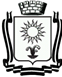 ПОСТАНОВЛЕНИЕАДМИНИСТРАЦИИ ГОРОДА-КУРОРТА КИСЛОВОДСКАСТАВРОПОЛЬСКОГО КРАЯ       23.05.2023                      город-курорт Кисловодск                          №    462   .О назначении общественных обсуждений В соответствии с Федеральным законом от 06 октября 2003 года № 131-ФЗ «Об общих принципах организации местного самоуправления в Российской Федерации», Градостроительным кодексом Российской Федерации, Законом Ставропольского края от 02 марта 2005 года № 12-кз «О местном самоуправлении в Ставропольском крае», решением Думы города-курорта Кисловодска от 26 апреля 2023 г. № 37-623 «Об утверждении Положения о порядке организации и проведения общественных обсуждений, публичных слушаний по вопросам градостроительной деятельности в городском округе города-курорта Кисловодска», Уставом городского округа города-курорта Кисловодска, администрация города-курорта КисловодскаПОСТАНОВЛЯЕТ:1. Назначить проведение общественных обсуждений по предоставлению разрешения на условно разрешенный вид использования земельного участка, по предоставлению разрешения на отклонение от предельных параметров разрешенного строительства с 01 июня 2023 года по 08 июня 2023 года.2. Вынести на общественные обсуждения, указанные в п.1 настоящего постановления, проекты решений:2.1. О предоставлении разрешения на условно разрешенный вид использования земельного участка с кадастровым номером: 26:34:130215:9, площадью 38 м2, расположенного по адресу: г. Кисловодск, ул. Фоменко/Пушкина, под «магазины», в территориальной зоне Ж-2 (зона застройки малоэтажными жилыми домами).2.2. О предоставлении разрешения на отклонение от предельных параметров разрешенного строительства, в части сокращения расстояния от границ земельного участка с кадастровым номером: 26:34:140214:2, площадью 417 м2, с видом разрешенного использования «ведение садоводства», расположенного по адресу: г. Кисловодск, с/т «Березка», участок № 87, в целях определения места допустимого размещения зданий, строений, сооружений, за пределами которых запрещено строительство зданий, строений, сооружений, с северо-западной стороны до 1 м, в территориальной зоне Ж-1 (зона индивидуальной жилой застройки).2.3. О предоставлении разрешения на отклонение от предельных параметров разрешенного строительства, в части сокращения расстояния от границ земельного участка с кадастровым номером: 26:34:050307:199, площадью 700 м2, с видом разрешенного использования «для индивидуального жилищного строительства», расположенного по адресу: г. Кисловодск, п. Аликоновка, ул. Луговая (в районе жилого дома 28 по ул. Луговой), в целях определения места допустимого размещения зданий, строений, сооружений, за пределами которых запрещено строительство зданий, строений, сооружений, с восточной стороны до 0.5 м, в территориальной зоне Ж-1 (зона индивидуальной жилой застройки).2.4. О предоставлении разрешения на отклонение от предельных параметров разрешенного строительства, в части сокращения расстояния от границ земельного участка с кадастровым номером: 26:34:050108:16, площадью 785 м2, с видом разрешенного использования «под жилую застройку индивидуальную», расположенного по адресу: г. Кисловодск, ул. Закурганная, 17, в целях определения места допустимого размещения зданий, строений, сооружений, за пределами которых запрещено строительство зданий, строений, сооружений, до земельного участка с кадастровым номером: 26:34:050108:15, расположенного по адресу: г. Кисловодск, ул. Закурганная, 19, до 0.5 м, в территориальной зоне Ж-1 (зона индивидуальной жилой застройки).2.5. О предоставлении разрешения на отклонение от предельных параметров разрешенного строительства, в части изменения минимального размера земельного участка с кадастровым номером: 26:34:130203:57, площадью 124 м2, с видом разрешенного использования «бытовое обслуживание»,  расположенного по адресу: г. Кисловодск, ул. Седлогорская/Толстого, 5-7-9/2-4-6 литер "О", с 200 м2 до 124 м2, в целях установления вида разрешенного использования земельного участка под «общественное питание» и предоставлении разрешения на условно разрешенный вид использования земельного участка под «общественное питание», в территориальной зоне Ж-2 (зона застройки малоэтажными жилыми домами).3. Установить, что предложения и замечания по рассматриваемым вопросам принимаются в письменном виде в адрес комиссии по землепользованию   и     застройке     города-курорта     Кисловодска, а     также посредством записи в книге (журнале) учета посетителей экспозиции проекта, подлежащего рассмотрению на общественных обсуждениях в период с 01 июня 2023 года по 07 июня 2023 года включительно.4. Поручить комиссии по землепользованию и застройке городского округа города-курорта Кисловодска:4.1. Организацию и проведение общественных обсуждений, указанных в п. 1 настоящего постановления;4.2. Организовать проведение экспозиции по адресу г. Кисловодск, ул. А.   Губина,  9,   помещение   управления   архитектуры  и  градостроительства администрации города-курорта Кисловодска, вторник и четверг, с 15-00 до 17-00.5. Установить, что расходы, связанные с организацией и проведением общественных обсуждений по предоставлению разрешения на условно разрешенный вид использования земельного участка, по предоставлению разрешения на отклонение от предельных параметров разрешенного строительства, несет физическое лицо, заинтересованное в предоставлении такого разрешения.6. Информационно-техническому отделу администрации города-курорта Кисловодска опубликовать настоящее постановление в городском общественно-политическом   еженедельнике «Кисловодская   газета» и    на официальном   сайте   администрации   города-курорта   Кисловодска   в   сети Интернет с целью информирования населения.7. Настоящее постановление вступает в силу со дня подписания.Глава города-курортаКисловодска								         Е.И. Моисеев